سيتم قبول عدد من الطلبة الأجانب في الفصل الثاني للعام الدراسي 2020 – 2021 في أقسام الدراسات العليا التالي ذكرهاسيتم تدريس مواد الفصل الدراسي الثاني 2020 - 2021 عبر نظام التعليم عن بعد الإلكتروني و ذلك نتيجة لإستمرار الجائحة العالمية. مواعيد تقديم طلبات الإلتحاقتبدأ إجراءات تقديم طلبات الإلتحاق  في تاريخ 11 / 01 / 2020 و تستمر إلى تاريخ 05 / 02 / 2020  و يقوم المتقدم خلال هذه الفترة بمراجعة المعهد و تسليم الوثائق المطلوبة إما شخصيا أو عن طريق البريد الإلكتروني*.عناوين تقديم طلبات الإلتحاقالمقاعد الدراسيةشروط التقديمللتقديم على تخصصات الماجستير يجب ان يكون المتقدم حائزا على شهادة البكالوريوس.للتقديم على الدكتوراه يجب ان يكون المتقدم حائزا على شهادة الماجستير.للتقديم على تخصصات الدكتوراه يجب ان يكون المتقدم حائزا على شهادة تظهر إجادته للغة أجنبية، ( يجب أن يكون المتقدم حائزا على درجة لا تقل عن 55 (خمس و خمسين ) في امتحان اللغة الاجنبية YDS عدا اللغة الام، أو أن يكون حائزا على درجة معادلة في اي من الامتحانات المعتمدة من طرف الهيئة التنفيذية للتعليم العالي.). و لا يُطبق هذا الحكم على المتقدمين الذين تخرجوا من تخصصات باكالوريوس أو ماجستير تُدرس باللغة الإنجليزية سواء من جامعات وطنية أو أجنبية.  الوثائق المطلوبة عند التقديم يجب ملء إستمارة التقديم الموضوعة على الموقع الإلكتروني للمعهد (لتحميل الإستمارة إضغط)صورة مترجمة إلى التركية عن شهادة البكالوريوس و/او الماجستير مصدقة من كاتب العدل أو الممثليات الخارجية لتركيا ( من الملحق التعليمي لسفارات جمهورية تركيا)صورة مترجمة إلى التركية عن السجل الاكاديمي (كشف الدرجات) مصدقة  من كاتب العدل أو الممثليات الخارجية لتركيا ( من الملحق التعليمي لسفارات جمهورية تركيا) شهادة لغة (للدكتوراه).صورة عن صفحات جواز السفر التي تحتوي على البيانات الشخصية و الأختام.صورتين شخصيتين.تقييم الطلبات و المفاضلةيتم و بشكل كلي دراسة و تقييم وثائق المتقدمين لتخصصات الدراسات العليا من قبل هيئة الفرع العلمي/الفني المعنية، و تتم الموافقة على طلبات المتقدمين المستوفين للشروط بقرار تصدره هيئة ادارة المعهد بالتشاور مع هيئة الفرع العلمي/الفني يتم قبول المتقدمين الممبتعَثين من قبل جمهورية تركيا أو من قبل حكوماتهم، ضمن عدد المقاعد التي تحددها الفروع العلمية/الفنية المعنية و بقرار من هيئة إدارة المعهد.يتم قبول المتقدمين بموجب الإتفاقيات الثنائية التي تشارك فيها جامعة كارا تكين، خارج نطاق المقاعد المحددة و بقرار هيئة ادارة المعهد و موافقة رئيس الفرع العلمي/الفني.يجب على المتقدمين للتخصصات التي تُدرس باللغة التركية (ما عدا خريجي الجامعات التي تُدرِّس باللغة التركية في تركيا )، حيازة شهادة مستوى C1 (70/100)  يمنحها مركز تعليم اللغة التركية TÖMER التابع لجامعة كارا تكين أو اي مركز اخر معترف به من قبل الجامعة. و تكون مدة صلاحية شهادة اجادة اللغة التركية هي 3 (ثلاث) سنوات فقط. و يتم اجراء اختبار اللغة التركية للمتقدمين الغير حائزين على الشهادة المذكورة. و يمكن للطلاب الذين لم يتخطوا هذا الاختبار ان يسجلوا في مركز تعليم اللغة التابع للجامعة او اي مراكز اخرى ضمن مدة دراسة التخصص وذلك بهدف تطوير لغتهم التركية. و يجب على الطلاب الحصول شهادة مستوى C1 في اللغة التركية حتى امتحان مناقشة الاطروحة كحد أقصى. و يمكن لهم الإستمرار في دراستهم خلال هذه الفترة.يجب على المتقدمين للتخصصات التي تُدَرّس باللغة الانجليزية ، حيازة معدل 65 على الاقل في احدى اختبارات اللغات الاجنبية التي يجريها مركز مفاضلات الطلاب ÖSYM  او حيازة معدل معادِل في احد الاختبارات العالمية المعترف بها من قبل مركز المفاضلات. و يجب على المتقدميين الذين لا يملكون معدل كافي، تحقييق معدل 65 على الاقل في اختبار اللغة الانجليزية الذي ستجريه الجامعة. و يمكن للطلاب الذين لم يتخطوا هذا الاختبار ان يسجلوا في مركز تعليم اللغة التابع للجامعة (TÖMER) او اي مراكز اخرى ضمن مدة دراسة التخصص وذلك بهدف تطوير لغتهم الانجليزية. و يجب على الطلاب تسليم شهادات اتقان اللغة الانجليزية المذكورة حتى امتحان مناقشة الاطروحة كحد أقصى. و يمكن لهم الإستمرار في دراستهم خلال هذه الفترة. لا يطبق هذا الحكم على الطلاب الذين اتموا دراسة البكالوريوس في أقسام تُدرس باللغة الانجليزية.الإعلان عن النتائج بعد قبول طلب المتقدم، تقوم الجامعة بإرساله خطاب القبول إلى البريد الإلكتروني الخاص به.  التسجيل النهائيتتم اجراءات التسجيل النهائي بمراجعة قسم شؤون الطلبة في المعاهد في الفترة ما بين 08/02/2020 – 26/02/2020  و تكون المراجعة إما بصورة شخصية او عن طريق البريد الإلكتروني ذلك نتيجة جائحة كوفيد – 19 العالمية. و يجب على المتقدمين المسجلين عن طريق البريد الإلكتروني تسليم الوثائق الاصلية للمعهد فور انتهاء الجائحة العالمية و إلا فسيتم فصلهم.  الوثائق المطلوبة عند التسجيل المؤكدشهادة البكالوريوس و/او الماجستير الاصلية او نسخة مصدقة رسميا.السجل الاكاديمي للبكالوريوس و/او الماجستير الاصلي او نسخة مصدقة رسميا.استمارة التقديم الاصلية.نسخة مصدقة رسميا للتاشيرة الدراسية الصادرة عن الممثليات الخارجية.نسخة مصدقة رسميا لجواز السفر.بيان شخصي يوضح نية الاقامة بهدف الدراسة.صورة شخصية (يجب ان تكون ملتقطة خلال الست اشهر الاخيرة)وثيقة معادلة شهادة البكالوريوس و/او الماجستير الصادرة عن هيئة التعليم العاليايصال مصرفي بتسديد الرسوم الجامعية.يجب على طلبة الابتعاث/المنح الحكومي تسليم وثيقة رسمية صادرة من الجهة الحكومية المعنية او من سفارات الدولة المعنية، تفيد انه سيتم تسديد رسوم الطالب المبتعث.شهادة اللغة الاجنبية الاصلية المطلوبة للدكتوراه او نسخة مصدقة رسميا.شهادة اللغة الاجنبية المطلوبة للتخصص المتقدَّم اليه، إن وُجدت  ، او نسخة مصدقة رسميا.  على الطلاب الذين لا يمكلون اي ضمان اجتماعي ساري الصلاحية في تركيا، عمل تامين / تقرير صحي.  موعد اختبار اللغة التركية / الانجليزيةسيتم الاعلان عنه في الموقع الالكتروني للمعهد بعد انتهاء مرحلة التسجيل النهائي.الرسوم الدراسيةاضغطجامعة كارا تكين تشانكيريمعهد الفنون الجميلة، معهد العلوم الفنية، معهد العلوم الطبية، معهد العلوم الإجتماعيةإجراءات تقديم طلبات الإلتحاق لطلبة الدراسات العليا الدوليين للفصل الدراسي الثاني العام الدراسي 2020 - 2021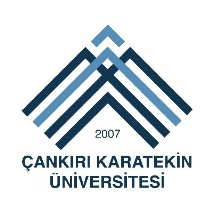 العنوان*عنوان البريد الالكتروني اسم المعهدRektörlük Enstitüler Binası, Yeni Mahalle, 15 Temmuz Şehitler Bulvarı No:10, 18200 Merkez / ÇANKIRIمبنى المعاهد التابع لرئاسة الجامعة، حي يني محلة، شارع 15 تموز شهيتلاري رقم 10، صندوق بريد 18200، مدينة تشانكيري/ محافظة تشانكيريgsestudy@karatekin.edu.trمعهد الفنون الجميلةRektörlük Enstitüler Binası, Yeni Mahalle, 15 Temmuz Şehitler Bulvarı No:10, 18200 Merkez / ÇANKIRIمبنى المعاهد التابع لرئاسة الجامعة، حي يني محلة، شارع 15 تموز شهيتلاري رقم 10، صندوق بريد 18200، مدينة تشانكيري/ محافظة تشانكيريfbestudy@karatekin.edu.trمعهد العلوم الفنيةRektörlük Enstitüler Binası, Yeni Mahalle, 15 Temmuz Şehitler Bulvarı No:10, 18200 Merkez / ÇANKIRIمبنى المعاهد التابع لرئاسة الجامعة، حي يني محلة، شارع 15 تموز شهيتلاري رقم 10، صندوق بريد 18200، مدينة تشانكيري/ محافظة تشانكيريsagbestudy@karatekin.edu.trمعهد العلوم الصحيةRektörlük Enstitüler Binası, Yeni Mahalle, 15 Temmuz Şehitler Bulvarı No:10, 18200 Merkez / ÇANKIRIمبنى المعاهد التابع لرئاسة الجامعة، حي يني محلة، شارع 15 تموز شهيتلاري رقم 10، صندوق بريد 18200، مدينة تشانكيري/ محافظة تشانكيريsbestudy@karatekin.edu.trمعهد العلوم الإجتماعيةمعهد الفنون الجميلةمعهد الفنون الجميلةمعهد الفنون الجميلةماجستيردكتوراهالقسم20-الفن و التصميم ( تركي )20-الفن و التصميم ( انجليزي )معهد العلوم الفنيةمعهد العلوم الفنيةمعهد العلوم الفنيةماجستيردكتوراهالقسم8020الأحياء20-هندسة الكهرباء و الالكترونيات5-هندسة الكهرباء و الالكترونيات ( بدون أطروحة )50-هندسة الإلكترونيات و الحاسوب / هندسة البرمجيات205الفيزياء30-الهندسة الغذائية20-هندسة الإنشاءات40-الكيمياء (انجليزي)3010الكيمياء (تركي)2010هندسة الكيمياء20-الرياضيات (انجليزي)305الرياضيات (تركي)20-هندسة الغابات و المراعي الطبيعية (انجليزي)205هندسة الغابات و المراعي الطبيعية (تركي)20-هندسة المناظر الطبيعية20-العلوم الزراعية و الحياتية20-الحياة البريةمعهد العلوم الصحية و الطبيةمعهد العلوم الصحية و الطبيةمعهد العلوم الصحية و الطبيةماجستيردكتوراهالتخصص10-الصحة البيئية15-تنمية الاطفال10-علم حيوانات التجارب30-تمريض صحة المجتمع20-تمريض الامراض الباطنية30-الصحة و السلامة المهنية10-الصحة و السلامة المهنية (تعليم عن بعد)(بدون أطروحة)20-الصحة النسوية و تمريض الولادة20-تمريض الطب النفسي20-إدارة المؤسسات الصحية30-الخدمات الإجتماعية20-علم الطفيليات البيطرية30-السيطرة على الأمراض حيوانية المنشأمعهد العلوم الإجتماعيةمعهد العلوم الإجتماعيةمعهد العلوم الإجتماعيةماجستيردكتوراهالتخصص25-المصرفية و التمويل105ادارة المعلومات و الوثائق5-ادارة المعلومات و الوثائق (بدون أطروحة) (تعليم مسائي)1510الجغرافيا10-علوم التربية205الفلسفة155الاقتصاد5-الاقتصاد (تعليم مسائي)20-ادارة اعمال25-ادارة اعمال (انجليزي)5-ادارة اعمال (بدون أطروحة)5-ادارة اعمال (بدون أطروحة)(تعليم مسائي)20-علم السياسة و الادارة العامة20-علم السياسة و الادارة العامة (بدون أطروحة)(تعليم مسائي)40-علم السياسة و العلاقات الدولية (إنجليزي)20-علم الاجتماع5-علم الاجتماع (بدون أطروحة)2010التاريخ5-التاريخ (بدون أطروحة)5-التاريخ (بدون أطروحة)(تعليم مسائي)60-العلوم الإسلامية الأساسية10-اللغة التركية و أدبها30-العلاقات الدولية